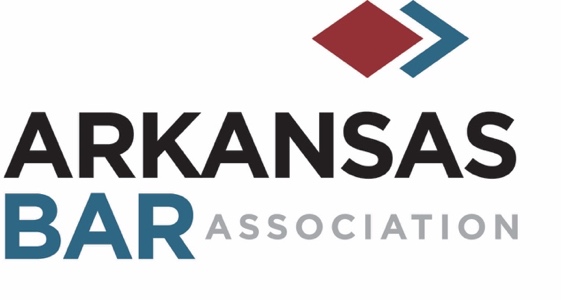 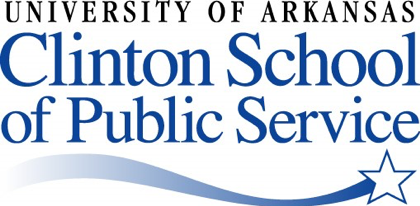 For Immediate Release – January 9, 2024Contact: Anna Hubbard @ ahubbard@arkbar.com or 501-801-5680Arkansas Bar Association and Clinton School of Public ServiceAnnounce Third Class of the Public Service Academy The Arkansas Bar Association and the University of Arkansas Clinton School of Public Service, in association with the University of Arkansas Little Rock Bowen School of Law and the University of Arkansas School of Law, are proud to announce the third class of the Public Service Academy. For more information visit https://www.arkbar.com/cle--events/public-service-academy.The Public Service Academy was established to provide service-minded lawyers and law students the tools they need, both for service in elected office and as volunteers. The following individuals will participate in two sessions: one in Little Rock (January 19-20, 2024) and one in Fayetteville (March 8-9, 2024):Zach Baumgarten, Veterans Legal Services Clinic, UA Little Rock William H. Bowen School of Law, Little RockSeth Bickett, Bickett & Trentham Law Partners, LLP, BentonvilleJack Curtis, Student, University of Arkansas School of Law, FayettevilleSharnae Diggs, Mitchell, Williams, Selig, Gates & Woodyard, P.L.L.C., Little RockHank Felton, Legacy Law Group, Hot SpringsMallory Floyd, The Association of Arkansas Counties, Little RockBobby Forrest, Chosen Law Group, Little RockRichmond Giles, Arkansas Public Employees’ Retirement System, Little RockKimberly Glover, Mitchell, Williams, Selig, Gates & Woodyard, P.L.L.C., Little RockTaylor Handford, Student, UA Little Rock William H. Bowen School of Law, Little RockJoanie Harp, Arkansas Supreme Court, Little RockKate Hill, Miller, Butler, Schneider, Pawlik & Rozzell, PLLC, RogersAndrew (Hal) Hoggard, Student, UA Little Rock William H. Bowen School of Law, Little RockKandi Hughes, Midcontinent Independent System Operator (MISO), Little RockMichelle Jaskolski, Jaskolski Law Firm, FayettevilleCaroline Kelley, Mitchell, Williams, Selig, Gates & Woodyard, P.L.L.C., RogersFrank LaPorte-Jenner, LaPorte-Jenner Law, PLLC, Little RockJacobi Malone, Proctor & Malone Law Firm, Little RockMiriam Martinez, Martinez Law Firm PLLC, RogersPaula Martucci, Attorney at Law, BentonvilleLindsay Mast, Student, University of Arkansas School of Law, FayettevilleSelby McCollett, Student, UA Little Rock William H. Bowen School of Law, Little RockSamuel McLelland, PPGMR Law, Little RockDrake Moudy, Student, UA Little Rock William H. Bowen School of Law, Little RockCourtney Nosari-Wall, Deputy General Counsel, Arkansas Department of Corrections, Little RockEmma Parr, Student, University of Arkansas School of Law, FayettevilleVictor Pulido-Rojas, Student, University of Arkansas School of Law, FayettevilleJessica Ratcliffe, Saline County Public Defender Office, Hot SpringsAddison Tucker, Student, University of Arkansas School of Law, FayettevilleTiffany Tucker, Farrar & Williams, PLLC, Hot SpringsLindsey Vechik, Tyson, RogersPeyton Watts, Kutak Rock LLP, FayettevilleAmie Schoeppel Wilcox, Friday, Eldredge & Clark, LLP, Little RockThe Public Service Academy is chaired by Skye Martin and Madhav Shroff, with assistance from vice-chairs Caitlin Campbell and Trent Minner. The Steering Committee consists of: Former Chief Justice Howard Brill, Vincent Foster, Professor of Legal Ethics & Professional Responsibility at the U of A School of Law; Circuit Judge Earnest Brown; House Speaker Matthew Shepherd; Nate Looney; and Michael Goswami. The Public Service Academy is sponsored by the University of Arkansas School of Law, University of Arkansas at Little Rock William H. Bowen School of Law, Rose Law Firm, and Brian Rosenthal.Founded in 1898, the Arkansas Bar Association is the premier legal association in the state. As a voluntary organization of more than 5,000 members, the Association’s primary mission is to support attorneys; advance the practice of law; advocate for the legal profession; foster professionalism, civility, and integrity; and protect the rule of law.###